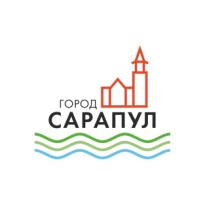 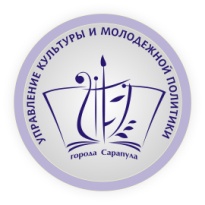 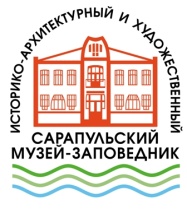 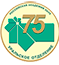 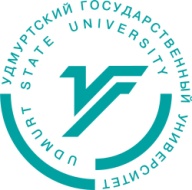 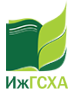 Муниципальное образование «Город Сарапул»Управление культуры и молодежной политики города СарапулаСарапульский историко-архитектурный и художественный музей-заповедникУдмуртский федеральный исследовательский центр УрО РАНУдмуртский государственный университетИжевская государственная сельскохозяйственная  академия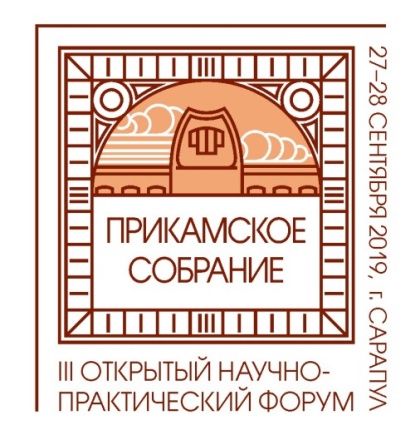 «ПРИКАМСКОЕ СОБРАНИЕ»Ресурсы развития российских территорийИнформационное письмо Уважаемые коллеги!27-28 сентября 2019 года в городе Сарапуле Удмуртской Республики состоится III-й открытый научно-практический форум «Прикамское собрание», посвященный 110-летнему юбилею старейшего музея Удмуртии – Сарапульского музея-заповедника.В рамках работы форума планируется проведение пленарного и секционных заседаний – «Малых Прикамских собраний» – с участием представителей органов власти, ученых, преподавателей учебных заведений, специалистов музеев, архивов, библиотек, туристических фирм, теоретиков и практиков в области экономики, маркетинга, брендинга, культурологии и социологии.В рамках форума состоятся:1. Малое собрание «Музей как ресурс развития территории»:- развития музейного дела: исторические аспекты;- музейные коллекции: сохранение и доступность;- актуальные вопросы и проблемы развития музейной сферы;- музей–субъект развития туристической индустрии.2. Малое собрание «Археологические, этнографические, исторические аспекты в изучении Прикамья»:- археологическое наследие Прикамья в цивилизационном контексте;- народы Прикамья в этнокультурном ландшафте России;- историческое пространство Прикамья: связь поколений.3. Малое собрание «История, современное состояние и перспективы развития питомнического дела и садоводства в Прикамье»:- история становления и развития питомнического дела и садоводства в Прикамье;- биотехнологии в питомниководстве и воспроизводстве лесных ресурсов;- питомниководство: современное состояние и перспективы развития;- озеленение и ландшафтная архитектура населенных мест Прикамья: история и современные тренды.К началу работы форума планируется издание и размещение сборника материалов в РИНЦПорядок участия в форуме: Для участия в форуме необходимо:- до 19 июля 2019 года направить заявку (по указанной форме) на электронный адрес: conferencemuseum@gmail.com- до 19 августа 2019 года, включительно, направить статью на электронный адрес: conferencemuseum@gmail.comОргкомитет оставляет за собой право отбора текстов для публикации и докладов для участия в форуме.Контакты Организационного комитета:Бехтерева Людмила Николаевна, заместитель директора Удмуртского федерального исследовательского центра УрО РАН, доктор исторических наук (г. Ижевск). Телефон: 8 (3412) 68-26-67, 8-912-455-29-72E-mail: behterevaln@yandex.ru Касимова Екатерина Анатольевна, ученый секретарь Сарапульского музея-заповедника (г. Сарапул). Телефон: 8 (34147) 4-11-68, 8-963-545-38-74E-mail: muk-miksp@mail.ruИтешина Наталья Михайловна, заведующий кафедрой Лесоводства и лесных культур Ижевской государственной сельскохозяйственной академии, кандидат сельскохозяйственных наук (г. Ижевск). Телефон: 8 (3412) 77-37-39, 8-912-768-97-76E-mail: n.iteshina@yandex.ruМельникова Ольга Михайловна, заведующий кафедрой истории Удмуртии, археологии и этнологии Удмуртского государственного университета, доктор исторических наук, профессор (г. Ижевск). Телефон: 8 (3412) 917-308, 8-912-457-63-24E-mail: 79124576324@yandex.ruЗаявкана участие в III-м открытом научно-практическом форуме«Прикамское собрание»Требования к статьеРаботы не должны быть ранее опубликованы или направлены для публикации в другие издания.Статьи будут проходить рецензирование и в случае необходимости возвращаться авторам на доработку.Требования к оформлению:- язык русский;- формат текста Microsoft Word (*.doc);- шрифт/кегль 14, тип Times New Roman, межстрочный интервал 1,5;- изображения, схемы должны быть отправлены отдельными файлами в формате tiff, разрешение не менее 300 dpi; подрисуночные подписи присылаются в формате *.doc.- объем не более 20 тыс. знаков.В конце текста статьи оформляется список литературы по приведенному ниже образцу с указанием всех ссылок на источники в порядке их цитирования или упоминания с текущей нумерации. В тексте статьи упоминаемый источник нумеруется в порядке следования с указанием страницы: [5, с. 112].Образец оформления статьиУДКИванов Иван ИвановичФГБОУ ВО «Удмуртский государственный университет» г. Ижевск, Удмуртская Республика НАЗВАНИЕ СТАТЬИАннотация:Ключевые слова: Текст статьи Библиографический список литературы (только на языке оригинала)Список источников и литературыВостряков Л. Е. Государственная культурная политика современной России: региональное измерение. М.: ВЛАДОС, 2006.Иванов И.А. (в соответствии с требованиями к библиографическому описанию).Примеры библиографического описанияСтатья в сборникеРыбаков Б. А. Прикладное искусство и культура //История культуры Древней Руси. М.-Л.: Изд-во АН СССР, 1951. Т. 2. С. 396-464. Ванчиков В.В. Крестьяне Вятской губернии и археологические древности //Актуальные проблемы дореволюционной отечественной истории: Материалы научной конференции. Ижевск: Изд-во Удм. ун-та, 1993. С. 94.Статья в журналеМакаров Л. Д. Язычество и христианство в духовной жизни населения Камско-Вятского междуречья //Финно-угроведение. 1996. № 2. С. 23-49.Электронный ресурсМеждународный съезд реставраторов. 2015. Казань: [Электронный ресурс] //Материалы съезда. Режим доступа: http://rcjngress.ru/ru/materials (дата обращения: 20. 02. 2017).Архивный документЦГА УР. Ф. 245. Оп. 4. Д. 93. Л. 43.ГАКО. Ф. 619. Оп. 2. Д. 167. Дело по отношению Сарапульского городского головы об устройстве господина Акимова Сарапульским городским архитектором.Источник из фонда музеяОтчет по устройству 1-й общей сельскохозяйственной кустарно-промышленной выставки в г. Сарапуле. Сарапул, 1907. С. 95. МИКСП, КП-15177/295.Фамилия, имя, отчество (полностью)Ученое звание, ученая степеньМесто работы (учебы), должность (курс)Телефон E-mailТема докладаНаправление работы форума, малое собраниеФорма участия (очная/ заочная)Необходимость бронирования гостиницы (да/ нет)